 Researcher/Artist Collaboration Small Grant Competition 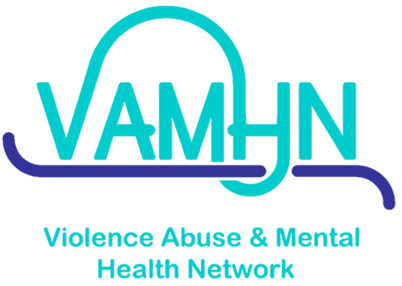 This is a call for researcher & artist collaborations featuring public engagement activities within the broad thematic areas of violence, abuse and mental health. It is hosted by the Violence, Abuse and Mental Health Network (VAMHN), funded by UK Research and Innovation (UKRI). Contents: Concept note ……………………………………………………….………………..Page 2 Terms of Reference………………………………………………………………….Page 7Frequently Asked Questions……………………………………………………….Page 12Application Form….…………………………………………………………………Page 17Concept Note Researcher/Artist Collaborations to produce works for public engagementCalling: Researchers, artists, and those with lived experience.Funding of £10 000 - £15 000 for arts-based work to engage the public with issues about violence and abuse.The activities of the Violence, Abuse and Mental Health Network (VAMHN) in years one, two, and three focused on measurement, understanding, and interventions respectively. Innovative and creative approaches to engage society about complex social issues have the potential to significantly enhance public understanding, centering lived experience. Researchers and creative practitioners have a long history of forging collaborative relationships. Artists and researchers are increasingly working together to produce new insights and engage the public with research. These collaborations have the potential to generate new knowledge via interdisciplinary learning, and to develop new ways of thinking for artists, researchers, and the broader public. Typically, these projects:Use art as a tool to open dialogue with specific groups of peopleShowcase work through events and exhibitions to engage the broader public with researchUse creative mediums to encourage reflection on current social issues and alter public perceptionsVAMHN’s focus for this fourth year of grant competition funding will be on collaborations that engage the wider public around violence, abuse and mental health. We are looking for innovative projects with the potential for high-quality and original outputs, which generate new critical perspectives and inspire further discussion around violence, abuse, and mental health. We are especially hoping to see lived experience views included and valued. There are key questions from discussions with people with lived experience of violence, abuse and mental health that haven’t been fully addressed in the previous rounds of funding. Such questions which lend themselves particularly well to researcher-artist collaborations include:How can we name types of experiences that better reflect the real-world complexity of violence and abuse?How can survivors be supported to recognise their experiences as abuse?What are the long term and wider impacts of violence and abuse on all aspects of a person’s life?What is the impact of victim blaming and cultures of disbelief?What is the impact of witnessing violence and abuse?How can cultures/subcultures which are particularly influenced by taboos and silencing be included in research, activism, and prevention?How can we create cultures / safe environments for people to speak about violence and abuse?What is the evidence base for the interventions that survivors often find helpful (e.g. peer support, trauma-informed yoga, dance therapy) and how can this evidence base be expanded?How can survivors learn from one another’s successful coping and survival strategies?More information on lived experience priorities can be found here. These questions are not exhaustive list; applicants are welcome to explore any of the areas outlined in the original priorities report linked above.About this grant competition:This grant competition focuses on collaborations between researchers and artists to address some of the priorities set out above. VAMHN has funds to support collaborative projects producing works for public engagement to advance this stream of work. The call will be launched on 23rd of November 2021 and will close on 4th March 2022 at 17.00. All projects must include a lead artist and a lead academic and ensure lived experience engagement is included. We anticipate funding 3-5 projects with £10,000-15,000 for 6-9 months (which must be concluded by 31st January 2023). It is expected that final works are produced and public engagement activities are included, with the scope of work aligned with the funding available. Projects undertaken within these collaborations should be themed on violence, abuse, and mental health. Topics of interest include (but are not limited to) those listed above under ‘key questions'. Projects should harness lived experience in order to generate new knowledge or data relating to violence, abuse, and mental health; engage the wider public with the work; and have potential to significantly enhance the public understanding of these issues.  Projects should include plans to evaluate the success of public engagement activities. These approaches can be delivered in online, offline, or mixed formats. They might include:Arts experiences which are tested through small focus groupsIllustrative projects which share and communicate new knowledge arising from academic research and invite audience response and feedback  Interactive projects which give participants new critical perspectives on violence, abuse, and mental healthParticipatory projects which enhance understanding and offer new perspectives through the engagement of communities in the creation of new workSome key examples of these approaches can be seen in similar projects such as:https://www.dur.ac.uk/science.outreach/artcommision/ https://www.cap-a-pie.co.uk/credit/ https://www.phyartuob.co.uk/ http://temp.crm.ed.ac.uk/g-lands-out-body-experience-1 Applications should demonstrate how their proposal is grounded in arts-based approaches. Art is broadly defined and may include, but is not limited to: painting, graphic design, illustration, sculpture, literature, film, music, theatre, fashion, textiles, new media art, street art, and graffiti art. Projects should include meaningful involvement of people with lived experience of violence, abuse and mental health problems throughout the design, delivery and evaluation of projects. Guidance on this is provided below and in the terms of reference. Applications from early career researchers and artists and/or researchers/artists with lived experience of violence and abuse are particularly welcomed.Partnerships between artists and researchersResearchers & artists should enter into a partnership for their proposed project. Partners are involved in an equal collaboration, adopting a co-operative approach to explore issues of interest together, share resources, and learn from each other. In developing your application, you will need to demonstrate how your partnership (between artist and researcher) will adhere to the following values throughout the project:Mutuality and EqualityContributions are made by all involved, and all contributions are valued equally. All partnership activities are co-owned, meaning that all parties involved share the risks, responsibilities and accountability for the project. The partnership is mutually beneficial for all parties. Communication, Transparency, and Trust Partnerships to be rooted in transparency, with each partner having clear and communicated expectations. Communicating expectations early in the relationship is crucial in building trust. A clear communication plan should be developed. VAMHN expects freelance artists to be paid appropriately for their time on the project, which should be built into the project budget. Minimum daily rates are set as:£175.13 p/day new graduate artist£229.85 p/day 3 years+ experience£284.58 p/day 5 years+ experienceNetworking/Q&A event:We recognise that artists and researchers are not always well linked. To help with this, in December 2021 and January 2022, VAMHN will host online events to facilitate connections and introductions. Those wishing to attend will be asked to share basic information via a shared document, including a link to their online profile and preferred method of contact. This will allow artists and academics to learn about and connect with one another. Attendees will be invited to give short (e.g. 3 minute) presentations about their work. Networking event 1: 10-11.30am on the 15th December 2021If you would like to present at this networking event please email vamhn@kcl.ac.uk by the 13th December so we can add you to the programme. To register your attendance for this session, please sign up on Eventbrite here: https://www.eventbrite.co.uk/e/vamhn-arts-competition-networking-event-1-tickets-213799328547?aff=affiliate1.Networking event 2: 10-11.30am on the 21st January 2022If you would like to present at this networking event please email vamhn@kcl.ac.uk by the 19th January so we can add you to the programme. To register your attendance for this session, please sign up on Eventbrite here.: https://www.eventbrite.co.uk/e/vamhn-arts-competition-networking-event-2-tickets-213821484817?aff=affiliate1 Co-production with, and involvement of people with lived experienceWe expect the meaningful involvement of people with lived experience within all applications, and for their time to be appropriately costed. For minimum fee and expenses payments for survivors, please refer to the guidance here. Applications which collaborate with wider statutory and third sector services are welcomed. Applications which engage people with lived experience directly, outside of these services, are equally valued.In developing their proposals, we expect applicants to explicitly draw on NSUN’s 4Pi National Involvement Standards to explain how people with lived experience have been involved in development of the application, and will be involved in the project. 

The framework has five key metrics: Principles: the underlying values of the projectPurpose: the reasons why people with lived experience are being involved.Presence: who is being involved, and crucially at what level?Process: how people are involved in terms of communication, emotional and administrative support, training, and pay.Impact: what difference did involvement have on the outcomes of the project, and how is that difference being measured?Applicants should consider each of these metrics when designing and developing their application. For a more detailed exploration of each metric, and some useful questions to ask during the development process, you can read NSUN’s executive summary here. VAMHN offers a range of support to prospective applicants in relation to lived experience involvement plans: Connecting serviceWe recognise that people with lived experience, artists, and researchers are not always well linked. To help with this all parties will be able to advertise ideas for research or requests/offers of involvement using our LERA (Lived Experience, Researcher and Artist) forum, which can be accessed at this webpage: https://leraforum.wixsite.com/my-site/forum-1Webinars with the Network’s Lived Experience Advisory GroupThe Network’s Lived Experience Advisory Group (LEAG) will host a webinar early in the grant call, outlining their experiences of involvement in research and their views on good practice. There will be an opportunity for an interactive Q&A session and to book a 15-minute slot to talk through your involvement ideas with the group. This will be held on the 17th January from 10.30am-12pm. To register your attendance follow this link: https://www.eventbrite.co.uk/e/vamhn-lived-experience-advisory-group-session-arts-competition-tickets-214694616377?aff=affiliate1 Scoring criteriaScoring criteria for applications include two separate criteria reflecting involvement of those with lived experience in developing the application and plans for their involvement in producing the works for public engagement. These criteria offer extra structure to help you better plan the role of lived experience involvement in your work. Please see our “frequently asked questions” for details of our scoring criteria. Please note applications will not progress to review at the funding panel if they score poorly (3 or below) on any of the involvement criteria.Ongoing consultation and support for award holdersFor award holders, midpoint consultation with the LEAG and other network members will be strongly encouraged to discuss progress, challenges and potential solutions regarding the involvement of those with lived experience in their project. Violence, Abuse and Mental Health Network: Small Grants Terms of ReferenceGrants are available up to a maximum of £15,000 (including indirect and estate costs) and grant-funded projects should be delivered within 9 months. All grant holders will be required to produce a work for public engagement and deliver a final report of 3,000 words within 3 months of the end of the project (detailing the key findings of the project and an evaluation of the public engagement event). Where applicable, grant holders will formally deposit data generated by the research project with a responsible data repository (e.g. the UK Data Service) and will provide metadata for resource discovery to the UK Data Service and to the network PI within three months of the end of their grants. All projects must include a lead artist and a lead academic. The lead academic will act as the principal investigator for the project and must be based at a UK HEI or IRO (as per previous VAMHN grant competitions). The academic should be undertaking research that will inform or be further developed by the proposed project.  Project teams can include more than one artist and more than one academic partner, as long as roles in projects are clearly defined. All applications should demonstrate meaningful involvement of the third sector and those with lived experience. There are a number of resources available for engaging members of third sector organisations effectively and for engaging those with lived experience in coproduction in meaningful, non-exploitative ways. We strongly encourage applicants to refer to these resources, including for example: The VAMHN Survivor’s priority themes and questions for research: consultation report available at: https://www.vamhn.co.uk/uploads/1/2/2/7/122741688/consultation_report_on_website.pdf The National Survivor User Network (NSUN) 4Pi National Involvement Standards available at: https://www.nsun.org.uk/4pi-involvement-standards Turning Pain into Power: A Charter for Organisations Engaging Abuse Survivors in Projects, Research and Service Development available at http://survivorsvoices.org/charter/  NIHR Central Commissioning Facility Reward and recognition for public contributors: A guide to the payment of fees and expenses available at: https://www.invo.org.uk/wp-content/uploads/2019/06/CCF_Public_Payment_Guide.pdfPodcast: Engaging with the voluntary and community sector - Emerging Minds available at: https://emergingminds.org.uk/podcast-engaging-with-the-voluntary-and-community-sector/The application pack to apply for this small grant will include (i) your application form (details below), (ii) appended CVs for the principal investigator (PI), Lead artist and each co-investigator (Co-I), and (iii) your budget form. All application documents can be found at https://www.vamhn.co.uk/vamhn-arts-funding-competition.html. The application form for this small grants will include the following:Covering page which includes:Names and organisations of the Researcher PI, Lead artist, and Co-I’s.The role the Researcher PI, Lead artist, and Co-I’s will have in the projectA project proposal (maximum 4,000 words)Introduction – why the project meets the terms of the call and is relevant and timely in the field of violence, abuse, and mental health and violence.Aim/s of the project and public engagement activity/eventResearch question/sMethodology and artistic approachPersonal and/or team development plans and goals for the collaboration Involvement of individuals with lived experience (in the development of the proposal and in the management/conduct of the project, and in the public engagement activities/event(s))Ethical considerations and data management Timeline of activityExpected outcomes in terms of final public engagement event or activityOne page CV for the PI, Lead artist, and each Co-IBudget form detailing the financial breakdown of all funds Applications will be assessed by the Governance Committee (Prof Howard; Dr Paphitis, Dr Fisher), theme coordinator (Dr Harris); the VAMHN Lived Experience Coordinator (Lisa Ward), and at least three additional individuals with lived experience. An external assessor will also attend the grant panel meeting where the award decisions will be made to provide an independent check of quality. ----------------------------------------------------------------------------------------------------------------Appendix One: Ethics and Data ManagementNote that all research involving human participants must comply with all relevant legislation and we require that all relevant ethics committee approvals, risk assessments, and regulatory requirements (including the General Data Protection Regulation; GDPR) are met for all small grants funded through the network plus activities. These approvals must be confirmed before any funds can be released.Any research conducted or funded as part of the VAMHN small grants scheme is required to be compliant with the following:(a) Safeguarding the anonymity of participants in recorded and reported data: Participants' data should be recorded using a coded identifier which is only matched to their identity via a separate file that is separately password protected and encrypted. Study protocols should recognise the risk of participants being identified by readers triangulating information and include strategies to prevent this.(b) Ensuring freedom to refuse consent and securing informed consent: Data should be collected purely on the basis of having received informed consent when engaging with humans. Limits to confidentiality will be clearly stated and reporting obligations explained. Participants must have multiple opportunities to withdraw consent throughout any arising research processes. If participants choose to withdraw from the research, all of the person's data must be deleted.(c) Lone working: Any situation where a researcher is likely to be left alone with participants must be avoided, wherever possible. Where this is not possible for practical reasons, a safety and lone working protocol must be used which ensures the safety of involved staff members and participants.(d) Counselling: Due to the sensitive nature of the research and to prevent re-traumatisation of victims of violence and abuse as well as researchers, principal investigators must provide participants and staff members with appropriate contact points to seek support and counselling. ----------------------------------------------------------------------------------------------------------------Appendix Two: Involving people with lived experience of violence, abuse, and mental health problems in developing your applicationCOVID-19 and social distancing may make involving people with lived experience in developing your proposal more challenging than it would be at other times. VAMHN recognise this, but still want applicants to demonstrate that survivors and their views have been meaningfully involved in developing the proposal and provision is made for them to be involved in managing or conducting the research and be engaged in dissemination of the findings. People with lived experience of violence, abuse and mental health problems will be involved in assessing applications.Some ideas that you might want to consider and provide details about in your application include: Has the project proposal been informed by previous research that focuses on the views and priorities of people with lived experience of violence, abuse, and mental health problems? This could be academic research or grey literature. You can find a copy of our consultation on survivors’ priority themes and questions for research here: https://www.vamhn.co.uk/uploads/1/2/2/7/122741688/consultation_report_on_website.pdfHave you discussed your research proposal with people with lived experience of violence, abuse, and mental health problems? Ideally, this would be people who would be involved in the project, if funded, but we understand that this may not be possible. Please remember that many people are working at reduced capacity because of COVID-19 and to leave plenty of time for this.We recognise that people with lived experience and researchers are not always well linked. To help with this both parties will be able to advertise ideas for research or requests/offers of involvement on the VAMHN Basecamp page. To request an invitation to join the Basecamp page please email vamhn@kcl.ac.uk.If you have tried to involve people with lived experience in developing your application and it has not been possible, you can explain what you have tried and the reasons why this was not successful. Involving people with lived experience of violence, abuse, and mental health problems in the conduct and management of researchSocial distancing restrictions may make it more difficult to work with people with lived experience of violence, abuse, and mental health problems, particularly those who find remote or online interaction difficult, or who have been negatively impacted by social distancing and isolation measures. It is unclear how long some restrictions may last and how this may impact plans for future research. 		Here are some things to consider when developing your application and thinking about how people with lived experience will be involved in your project, as investigators, advisors, or participants: Think through the advantages and disadvantages of both face-to-face and online options in advance. Focus your application on your preferred method of delivering the project but include details of how this could be adapted if social distancing measures are still in place. Where possible, speak to people with lived experience about the challenges and how these might be overcome. If you are working with people who may find remote interaction difficult, for example due to language or communication difficulties, consider being flexible with the start date for the project. Think about the potential benefits of using online tools for engagement. Consider using some of your budget to provide training for people with lived experience involved in the project to support them to engage effectively online, or for people with lived experience to work with the research team to develop effective approaches to communication that work for everyone. Access to internet or digital technology should not be a barrier to the participation of people with lived experience. Funding can be used to cover participation costs, which may include equipment, payments, or support to access digital technology. These costs should be included in the budget as participation costs rather than equipment.Collecting data on violence and abuse during COVID-19VAMHN recognise that collecting data on violence and abuse during COVID-19 may place people at risk: safety must always be prioritised over data collection. When developing your proposal, please refer to the flowchart below, which provides a guide to the types of data collection on violence and abuse that are possible and ethical during social isolation and distancing measures.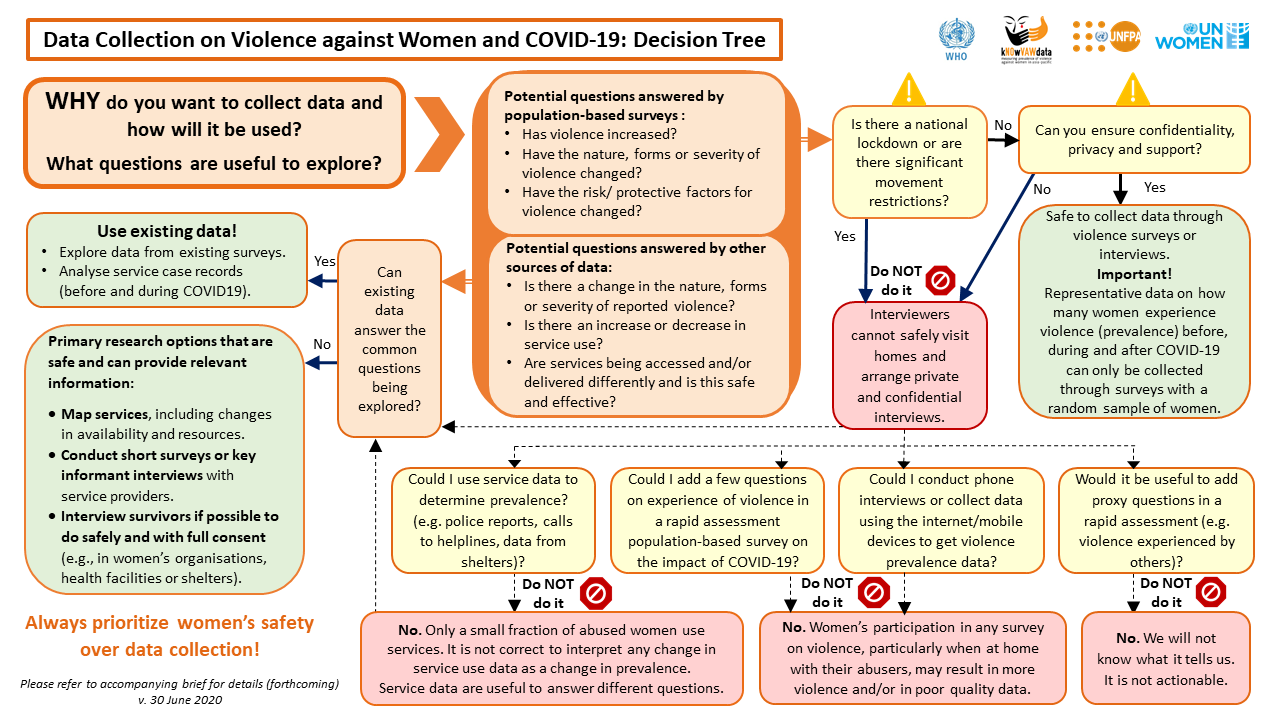 WHO, UN Women, UNFPA, and kNOwVAW Data Initiative (2020). Small Grants Competition Frequently Asked Questions: Does my proposal fall within the remit of VAMHN? How do I find out?Proposals should fall under the theme of the funding call. For more details the funding call, as well as guidance on some key issues you may want to address, please see the concept note (page 2) and terms of reference (page 7). Who is eligible to apply for the grants?All projects must include a lead artist and a lead academic. The lead academic will act as the principal investigator for the project and must be based at a UK HEI or IRO (as per previous VAMHN grant competitions). The academic should be undertaking research that will inform or be further developed by the proposed project.  Project teams can include more than one artist and more than one academic partner, as long as roles in projects are clearly defined. All applications should demonstrate meaningful involvement of the third sector and those with lived experience. We expect the meaningful involvement of non-academics and people with lived experience of violence, abuse and mental health problems, and for their time to be costed accordingly (see questions 6 and 7).How is ‘artist’ and ‘art’ defined within this grant?Art is broadly defined and may include, but is not limited to: painting, graphic design, illustration, sculpture, literature, film, music, theatre, fashion, textiles, new media art. Applications should demonstrate how their proposal is grounded in arts based approaches.Do I need to be employed on a permanent contract to be eligible for a VAMHN research grant?Principal applicants do not need to have a permanent post, but they must have an existing contract at the time of application. Individuals not affiliated to an organisation may be included as consultants. Am I eligible for funding if I haven’t completed an EdD or PhD?Principal and co-applicants are not required to hold an EdD or a PhD.  A one-page CV must be submitted for all applicants which should demonstrate their relevant skills and experience. How does the VAMHN define an “early career researcher”?The VAMHN uses the AHRC’s formal definition of an ECR: an individual who is within eight years of the award of their PhD or equivalent professional training, or an individual who is within six years of their first academic appointment. These durations exclude any period of career break, e.g. for family care or health reasons. The ‘first academic appointment’ is defined as the first paid contract of employment, either full-time or part-time, which lists research and/or teaching as the primary functions. We consider the date shown on the PhD certificate to be the PhD award date.What are VAMHN’s expectations regarding lived experience involvement?All applications should involve people with lived experience wherever possible. We strongly encourage meaningful lived experience involvement in the development of the proposal, the management or conduct of the research, as well as engagement in the dissemination of the findings. Applicants must ensure that individuals with lived experience are appropriately costed for their time. This should be shown on both the application form and the budget spreadsheet. For guidance on budgeting for lived experience involvement, please see the NIHR Central Commissioning Facility Reward and recognition for public contributors: A guide to the payment of fees and expenses document available here. For guidance on engaging people with lived experience of violence and abuse in research, please see The Charter for Engaging Survivors by Survivors’ Voices, available here. What funding model is being used?All projects must be costed at 100% full economic cost (FEC). Consistent with UKRI funding guidelines, the proportion of total project costs that will be covered by VAMHN is dependent on the type of organisation:HEIs - VAMHN will cover 80% of the total project cost (consistent with UKRI research funding guidelines). To put this simply, if you were to apply for £100, you would be funded £80 of that and would be expected to contribute £20 from your organisation and/or relevant partner(s). Please bear this in mind when you are costing your project. Therefore, to attain the maximum available funding of £15,000 at 80% funding, your permitted project costs at 100% would be £18,750.Independent research organisations (IROs) – VAMHN will cover 80% of the total project cost (consistent with UKRI research funding guidelines). However, if you are from one of the following IROs then VAMHN will cover 86% of the total project cost:The Institute for Fiscal Studies (IFS)The Institute for Development Studies (IDS)The National Institute of Economic and Social Research (NIESR)National Centre for Social Research (NatCen)All other IROs will be covered at 80%. More guidance on organisations eligible to apply for funding can be found at: https://www.ukri.org/funding/how-to-apply/eligibility/ Businesses, third sector organisations, and government bodies – VAMHN will cover 100% of justified costs for these types of co-applicants.  Businesses and government bodies may not claim overheads or other indirect costs. The combined costs for co-investigators from outside the UK, UK business, third sector and government bodies must not exceed 30% of the total FEC of the grant application. When completing the application form, the form must clearly show which costs will be incurred by UK HEIs and which will be incurred by partners in business, the third sector, or government bodies. We have provided a budget template which should help you to calculate the relevant costs for the project. If you are from one of the IROs listed above that are covered at 86% FEC, please email vamhn@kcl.ac.uk to ask for a separate budget sheet. Please liaise with your Research Grants or Finance Office to calculate the FEC costs for inclusion in the budget sheet.More information about funding can be found in the ESRC’s Research Funding Guide here: https://esrc.ukri.org/funding/guidance-for-applicants/research-funding-guide/ What is the maximum award value?The maximum available award is £15,000. Total permitted project costs will vary depending on the combination of HEI and non-HEI costs included and this should be specified on the budget supplied.What are eligible costs? Funding may be sought to cover the direct expenses incurred in planning, conducting, and developing the project, including: Investigator’s time (i.e. the costs of principal and co-investigators working directly on a project). Directly allocated costs are eligible for funding but do not have to be included; applicants are encouraged to think about value for money and what can be delivered within the framework of this grant. Short-term consultancy or salary costs for expert staff (include VAT unless consultant is VAT exempt), or short periods of research assistance;Lived experience coproduction and/or involvement costs;  Research expenses, including participant reimbursement, transcription.  Small equipment, materials, facility use, and data/software purchases (i.e. less than £10,000); Travel and subsistence costs (other than alcoholic drinks);Meeting and workshop costs (other than alcoholic drinks);Other consumables, unless excluded below.  Overhead and other indirect costs may be claimed by HEIs and third sector organisations. The following items are not eligible for funding:Student stipends or fees;Large equipment purchases (i.e. in excess of £10,000); Books and other permanent resources; Article processing charges (APCs) and other publication charges relating to peer-reviewed research articles and conference proceedings;Conference attendance.
Can I submit more than 1 application?Individuals may submit only one application as principal investigator to each grant call but may be listed as co-investigators on multiple proposals.   When can I apply?The call will be launched on 23rd of November 2021. The deadline for applications is the 4th March 2022 at 17.00.How should applications be submitted?Applications should be submitted using the form at this link: https://qualtrics.kcl.ac.uk/jfe/form/SV_3Iq8X5FBPUPQpVkIf you experience problems accessing the application form please email vamhn@kcl.ac.uk. Who should I contact if I have an enquiry?For academic enquiries about the grant call, please contact Dr Sharli Paphitis at sharli.paphitis@kcl.ac.uk. For enquiries about the application process please contact vamhn@kcl.ac.uk What happens to my proposal once I have submitted it?Applications will be independently assessed by a panel comprised of: Prof Louise Howard, Dr Sharli Paphitis, Dr Helen Fisher, Dr Harris, the VAMHN Lived Experience Coordinator (Lisa Ward), plus at least three additional individuals with lived experience. An external assessor will also attend the grant panel meeting where the award decisions will be made to provide an independent check of quality. What are the assessment criteria?Proposals will be assessed according to the following criteria, scored on a scale from 0-6.Creativity, originality and potential contribution to knowledgeScientific and artistic qualityInnovation for public engagementCollaborative development through partnership Value for money Level of involvement of users/survivors in the development of the application      Effectiveness of plans for involving users/survivors in conducting/managing the research projectEffectiveness of plans for engaging users/survivors in public engagementOutputs, dissemination, and impact What are the outcomes following panel review?Outcomes are (1) approval - a proposal is deemed satisfactory for approval and will subsequently receive funding. (2) rejection – a proposal does not score sufficiently against the assessment criteria to merit the approval of the panel or is not deemed competitive relative to other proposals. The panel’s decision is final. How long will I have to wait for a decision on my proposal?Decisions on funding will be provided by early April 2022. The earliest proposed project start date should be 30 April 2022. The latest proposed project start date should be 30 July 2022.Can I expect feedback on my proposal?The panel will aim to provide general feedback on proposals. 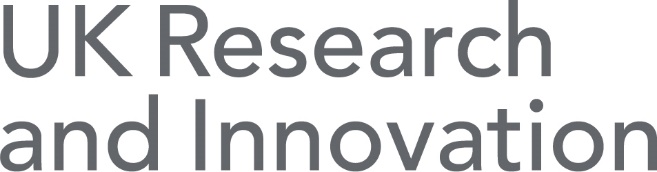 VAMHN Funding Application:Below is a copy of the application form which we have provided for reference. Please DO NOT complete your application on this word document. Applications should be submitted via the form at this link: https://qualtrics.kcl.ac.uk/jfe/form/SV_3Iq8X5FBPUPQpVk If you have any problems accessing the application form, please contact vamhn@kcl.ac.uk. Section 1: Application detailsIf there are additional co-applicants, please list. Section 2: ProposalPlease now submit your budget spreadsheet which can be downloaded from this link: https://www.vamhn.co.uk/vamhn-arts-funding-competition.html Section 3: Please include a CV for the principal applicant and co-applicants. CVs should be submitted as 1 file with multiple pages. CVs must NOT be sent as separate files. Each CV should be no longer than 1 page. To submit your application please complete the form at this link: https://qualtrics.kcl.ac.uk/jfe/form/SV_3Iq8X5FBPUPQpVkIf you have any problems accessing the online application form, please contact vamhn@kcl.ac.uk.Project TitleProject TitleProject TitleProject TitleProposed start date:Proposed start date:Proposed duration (max. 9 months) :Proposed duration (max. 9 months) :Total cost of proposal at 100% FEC:Total cost of proposal at 100% FEC:Total cost requested from VAMHN (max £15,000):Total cost requested from VAMHN (max £15,000):Organisation where the grant would be heldOrganisation where the grant would be heldOrganisation where the grant would be heldOrganisation where the grant would be heldPrincipal ApplicantFull nameDisciplineDo you consider yourself to be an Early Career Researcher? Yes       No                                     Yes       No                                     If yes, please provide the date you were awarded your PhD  (dd/mm/yy):OrganisationDivision / DepartmentEmail addressTelephone numberFull postal addressLead Artist Lead Artist Lead Artist Lead Artist Full nameArtistic Discipline / specialisationDo you consider yourself to be an Early Career Artist / Researcher? YesNoYesNoIf yes, please provide the date you were awarded your PhD (dd/mm/yy):OrganisationEmail addressRole in / contribution to the proposed project:Co-applicant (please leave blank if irrelevant)Co-applicant (please leave blank if irrelevant)Co-applicant (please leave blank if irrelevant)Co-applicant (please leave blank if irrelevant)Full nameDisciplineDo you consider yourself to be an Early Career Artist Researcher? Yes NoYes NoIf yes, please provide the date you were awarded your PhD (dd/mm/yy):OrganisationDivision / Department (if applicable) Email addressRole in / contribution to the proposed project:Co-applicant (please leave blank if irrelevant)Co-applicant (please leave blank if irrelevant)Co-applicant (please leave blank if irrelevant)Co-applicant (please leave blank if irrelevant)Full nameDisciplineDo you consider yourself to be an Early Career Artist Researcher? Yes NoYes NoIf yes, please provide the date you were awarded your PhD (dd/mm/yy):OrganisationDivision / Department (if applicable) Email addressRole in / contribution to the proposed project:Please indicate any relevant lived experience of applicantsPlease indicate any relevant lived experience of applicantsPlease indicate any relevant lived experience of applicantsPlease indicate any relevant lived experience of applicantsNone of the co-applicants have lived experienceFurther details are not necessary but may be included if you wish:One of the co-applicants has lived experienceFurther details are not necessary but may be included if you wish:More than one of the co-applicants have lived experienceFurther details are not necessary but may be included if you wish:Prefer not to sayFurther details are not necessary but may be included if you wish:Research proposal (max. 4,000 words not including references) – Please note that applications exceeding this word limit will be disqualified.Your proposal should includeIntroduction – why the project meets the terms of the call and is relevant and timely in the field of mental health and domestic and sexual violence.Aim/s of the project and public engagement activity/eventThe main outcomes to be achieved during the engagement programme The people/groups to be engaged with and why The feasibility of the public engagement activitiesPlans for evaluating the public engagement activitiesResearch question/sMethodology and artistic approach Personal and/or team development plans and goals for the collaboration Involvement of individuals with lived experience (in the development of the proposal and in the management/conduct of the project, and in the public engagement activities/event(s))Ethical considerations and data management Timeline of activityExpected outcomes in terms of final public engagement event or activityIs ethical approval required for this project?          If yes, please explain how this has been factored into your proposed timeline.Briefly outline how you will safeguard the wellbeing of the people they engage with during the programme.Justification of costsPlease provide a brief summary and justification of all the costs requested [up to 500 words].  Please note that you must also submit a budget breakdown, using the budget spreadsheet available at https://www.vamhn.co.uk/vamhn-arts-funding-competition.html in order for your application to be valid. 